TERM 2 - 2023AGRICULTUREFORM THREE (3)Time: 2 HoursName: …………………………………………………………. Adm No: ……………….School: ……………………………………………………….. Class: …………………..Signature: …………………………………………………….. Date: …………………...INSTRUCTIONS TO CANDIDATES:Write your name, - school and admission number in the spaces provided.Sign and write the date in the spaces provided above.Answer all the questions in section A and B Answer any two questions in section C.Answers should be written in the spaces provided in this booklet.For Examiner’s Use Only:This paper consists of 9 printed pages. Candidates should check to ascertain that all pages are printed as indicated and that no questions are missing.SECTION A (30 MARKS)Answer all questions in this section in the spaces provided.1.	List three methods of castrating farm animals.				(1½ marks)	________________________________________________________________________	________________________________________________________________________	________________________________________________________________________	________________________________________________________________________2.	List two appropriate tools used for deworming of animals during routine management practices. 									(1 mark)	________________________________________________________________________	________________________________________________________________________3.	(a) 	State any three advantages of multiple stem pruning over single stem pruning in coffee. 								(1½ marks)________________________________________________________________________________________________________________________________________________________________________________________________________________________________________________________________________________________________(b) 	State any three post-harvest practices carried out on grains 	(1½ marks)_______________________________________________________________________________________________________________________________________________________________________________________________________________________________________________________________________________________________4. 	Name the tool used together with each of the following tools.		(2 marks)  	 (i) Canula______________________________________________________________ 	 (ii) Wood Chisel________________________________________________________  	(iii) Screw Driver________________________________________________________  	(iv)  Brace _______________________________________________________________5. 	Give the functional differences between a rasp and bastard file. 		 (2marks)    	________________________________________________________________________	________________________________________________________________________	________________________________________________________________________	________________________________________________________________________6. 	State four signs of heat in pigs. 						(2 marks)	_______________________________________________________________________	________________________________________________________________________	________________________________________________________________________	________________________________________________________________________	________________________________________________________________________7. 	State four desirable features of a rabbit hutch. 				(2 marks) 	________________________________________________________________________	________________________________________________________________________	________________________________________________________________________	________________________________________________________________________8. 	State two uses of phosphorous in livestock nutrition. 			(1 mark) 	________________________________________________________________________	________________________________________________________________________	________________________________________________________________________9. 	Name one vegetative material used to propagate each of the following crops. 													(2 marks)	(a) Bananas _____________________________________	(b) Pineapples ___________________________________	(c ) Irish potatoes _________________________________	(d) Pyrethrum ____________________________________10. 	State four sources of nitrogen in the soil. 					(2 marks) 	________________________________________________________________________	________________________________________________________________________	________________________________________________________________________	________________________________________________________________________11.    A bull gained 100kg of live weight after eating 400kg of beef concentrates over a period of    time.  Calculate the feed conversion ratio. 	 					(1 mark)12. 	State four advantage of artificial calf rearing in dairy cattle management. (2 marks) 	________________________________________________________________________	________________________________________________________________________	________________________________________________________________________	________________________________________________________________________13. 	State three advantages of upgrading. 					(1½ marks) 	_______________________________________________________________________	________________________________________________________________________	________________________________________________________________________	________________________________________________________________________14. 	State four reasons for treating timber used for fencing. 			(2 marks)	________________________________________________________________________	________________________________________________________________________	________________________________________________________________________	________________________________________________________________________15. 	Give four reasons for docking a young ram. 				(2 marks)________________________________________________________________________________________________________________________________________________________________________________________________________________________________________________________________________________________________________________________________________________________________________16.	Give four reasons for using certified seeds for planting 		 	(2 marks)________________________________________________________________________________________________________________________________________________________________________________________________________________________________________________________________________________________________17. 	Give two farming practices that help to reduce water stress in crop.  	(1marks)____________________________________________________________________________________________________________________________________________________________________________________________________________________________________________________________________________________________________________________________________________________________________________________________________________________________________________________________________________________________________________________________________________________________SECTION B (20 MARKS)Answer all questions in the section in the spaces18.	The diagram below shows a type of a farm gate.  Study the diagram and answer the questions that follow.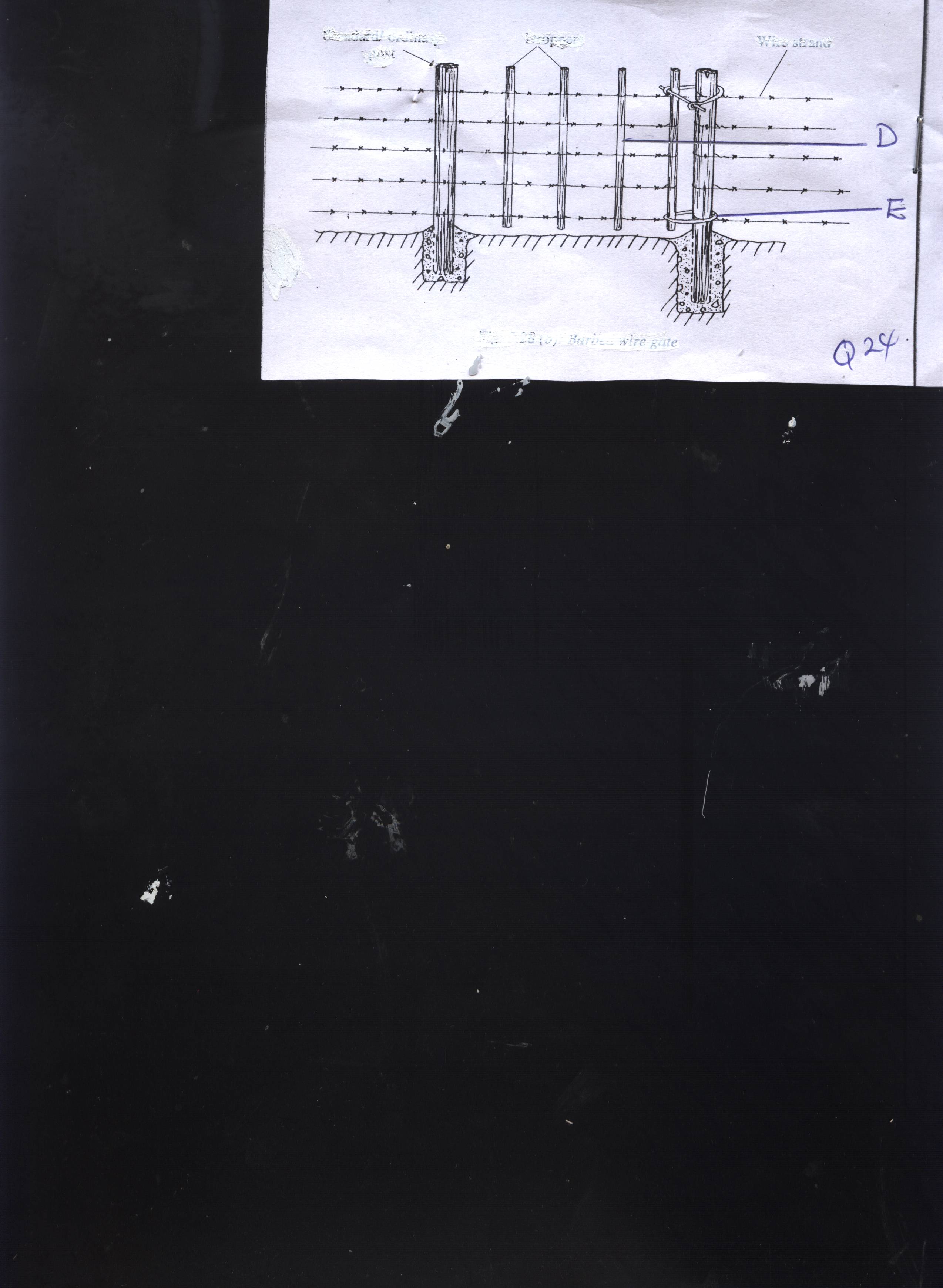 a)	Identify the type of gate shown.					(1 mark)____________________________________________________________________________________________________________________________________b)	Name parts labelled D and E.						(2 marks)		D________________________________________________________________E________________________________________________________________c)	i)	State two functions of the part labelled E.			(2marks)____________________________________________________________________________________________________________________________________________________________________________________ii)	State two functions of the gate illustrated above.		(2 marks)__________________________________________________________________________________________________________________________________________________________________________________________19.	The diagram below illustrates a calf rearing practice.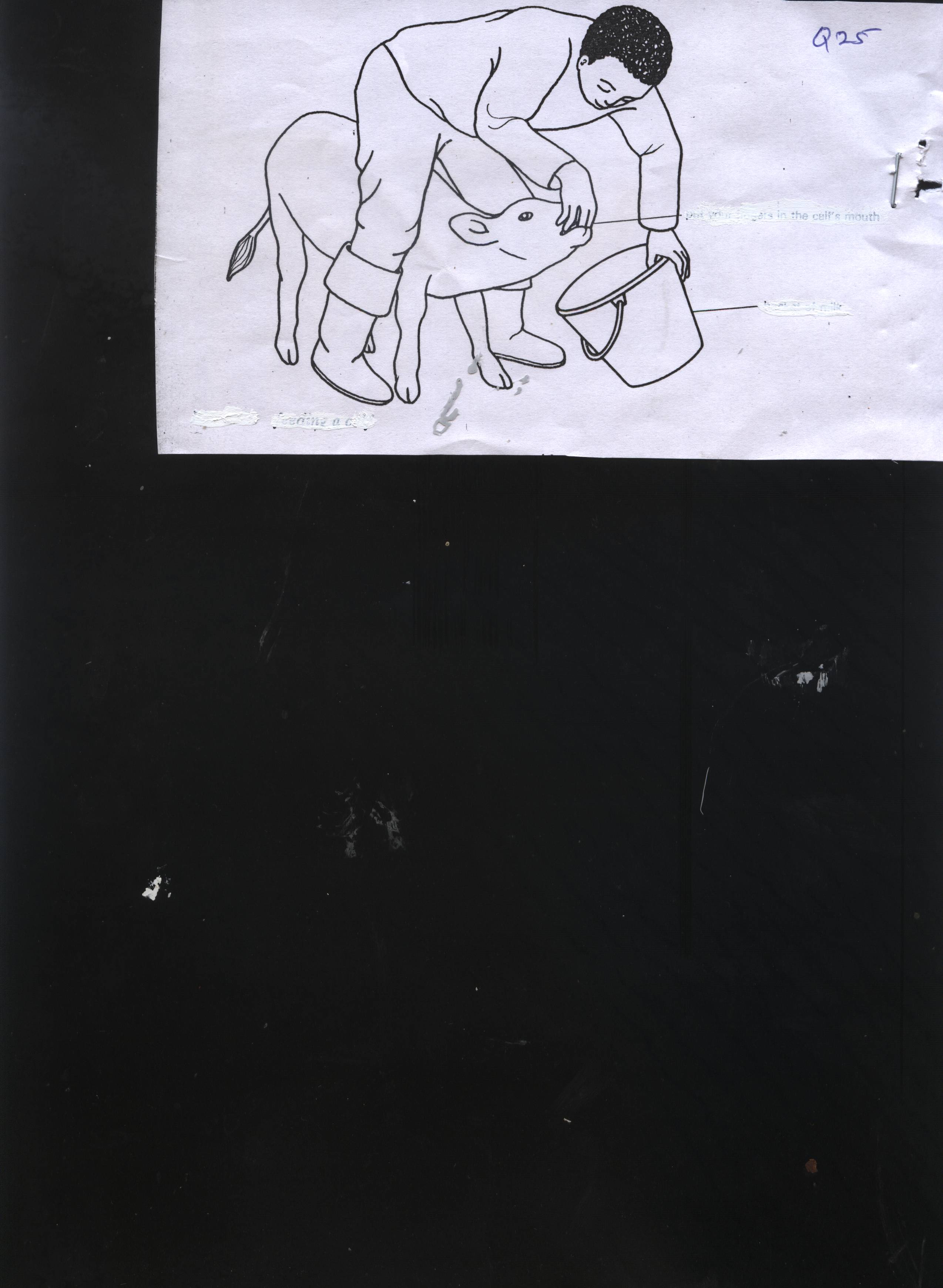 a)	Identify the practice illustrated above.				                    (1 mark)________________________________________________________________________________________________________________________________________________b)	i)	Describe the procedure followed in the feeding practice named in (a) above.									      	    (4 marks)___________________________________________________________________________________________________________________________________________________________________________________________________________________________________________________________________________________________________________________________________________________________________ii)	Give two precautions taken while using the rearing practice stated in (a) above.									      (2 marks)______________________________________________________________________________________________________________________________________________________________________________________________________20. 	Calculate the plant population in a 5.4 hectares plot of a bean crop planted at the Spacing (45cm x 20cm) assume 1 plant per hole. 				(2 marks)21.  	(a) 	Give the meaning of the term land tenure. 				(1 mark) ____________________________________________________________________________________________________________________________________	(b) 	Differentiate between 		(i) 	Communal land tenure and co-operative land tenure. 	(2 marks)____________________________________________________________________________________________________________________________________________________________________________________________________________________________________________________________________		(ii) 	Concession and state ownership. 				(2 marks)_________________________________________________________________________________________________________________________________________________________________________________SECTION C ( 40 MARKS )                                  Answer any two questions only22. 	(a) 	List various methods of harvesting water in a farm 			(5 marks)(b) 	Outline farming activities which may encourage soil erosion 	(5 marks)(c) 	Explain how various farming practices would help to conserve soil in a farm.		    							(10 marks)23.	(a) 	Outline six desirable features of a good grain store. 		(6 Marks)(b) 	Outline six maintenance practices carried out on saws. 		(6 Marks)(c) 	Describe the digestion of grass in the rumen of an adult cattle. 	(8 marks)												24	a)	Explain five methods of drainage.					(5 marks)	b)	Outline the procedure of castrating a bull using a burdizzo.	    	(7 marks)c)	Describe eight reasons why bees may abscond from a beehive. 	(8 marks)________________________________________________________________________________________________________________________________________________________________________________________________________________________________________________________________________________________________________________________________________________________________________________________________________________________________________________________________________________________________________________________________________________________________________________________________________________________________________________________________________________________________________________________________________________________________________________________________________________________________________________________________________________________________________________________________________________________________________________________________________________________________________________________________________________________________________________________________________________________________________________________________________________________________________________________________________________________________________________________________________________________________________________________________________________________________________________________________________________________________________________________________________________________________________________________________________________________________________________________________________________________________________________________________________________________________________________________________________________________________________________________________________________________________________________________________________________________________________________________________________________________________________________________________________________________________________________________________________________________________________________________________________________________________________________________________________________________________________________________________________________________________________________________________________________________________________________________________________________________________________________________________________________________________________________________________________________________________________________________________________________________________________________________________________________________________________________________________________________________________________________________________________________________________________________________________________________________________________________________________________________________________________________________________________________________________________________________________________________________________________________________________________________________________________________________________________________________________________________________________________________________________________________________________________________________________________________________________________________________________________________________________________________________________________________________________________________________________________________________________________________________________________________________________________________________________________________________________________________________________________________________________________________________________________________________________________________________________________________________________________________________________________________________________________________________________________________________________________________________________________________________________________________________________________________________________________________________________________________________________________________________________________________________________________________________________________________________________________________________________________________________________________________________________________________________________________________________________________________________________________________________________________________________________________________________________________________________________________________________________________________________________________________________________________________________________________________________________________________________________________________________________________________________________________________________________________________________________________________________________________________________________________________________________________________________________________________________________________________________________________________________________________________________________________________________________________________________________________________________________________________________________________________________________________________________________________________________________________________________________________________________________________________________________________________________________________________________________________________________________________________________________________________________________________________________________________________________________________________________________________________________________________________________________________________________________________________________________________________________________________________________________________________________________________________________________________________________________________________________________________________________________________________________________________________________________________________________________________________________________________________________________________________________________________________10This is the last printed pageSECTIONQUESTIONSMAXIMUM SCORECANDIDATES SCOREA  1-1630B1720C25 - 272020TOTAL90